Publicado en  el 19/08/2016 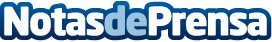 Nuevas herramientas para los fanáticos de compartir vídeos en FacebookDatos de contacto:Nota de prensa publicada en: https://www.notasdeprensa.es/nuevas-herramientas-para-los-fanaticos-de Categorias: Bricolaje E-Commerce http://www.notasdeprensa.es